12/06   RM 03945InternetATIVIDADE – PÁGINA: 1611) Você conhece algum provedor de e-mail gratuito? Qual?SÃO ORGANIZADORES QUE FORNECEM CONTAS DE E-MAIL. EXEMPLO DE PROVEDORES DE E-MAIL GRATUITOS: HOTMAIL, GMAIL E YAHOO.12) Preencha os parênteses com (V) para verdadeiro e (F) para falso:(V) Todo endereço de e-mail possui o símbolo arroba @.( V) O e-mail substitui as antigas cartas de papel.(F ) Para você ter um e-mail não é necessário se cadastrar em um provedor.( V) O login identifica o dono do e-mail. (F ) Caixa de entrada onde fica os e-mail enviados.MS – Excel 2007ATIVIDADE – PÁGINA: 331) Encontre os navios na planilha e ganhe a Batalha Naval.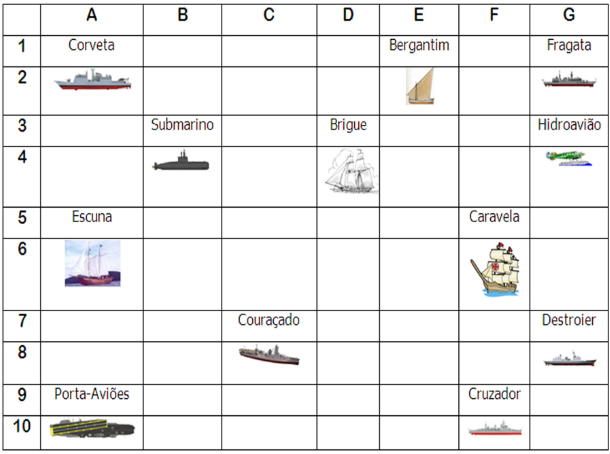 Escreva as células das imagens dos navios:Bergantim: E2                  Brigue: D4                    Caravela: F6Couraçado:C8                  Cruzador:F10                Corveta:A2  Destroier:G8                     Escuna:A6                    Fragata:G2  Submarino: B4                 Porta Aviões:A10           Hidroavião: G4MS – Excel 2007ATIVIDADE – PÁGINA: 342) Faça as seguintes operações matemáticas na planilha do Excel: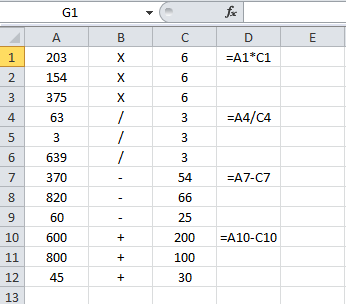 203 X 6 = 121 8                     154 x 6 =924            375 X 6 =2250 63 : 3 =21                             3 : 3 = 1                     639 : 3 =213 370 - 54 =316                        820 – 66 =754             60 - 25 =35600 + 200 =800                     800 + 100 =900           45 + 30 =75 